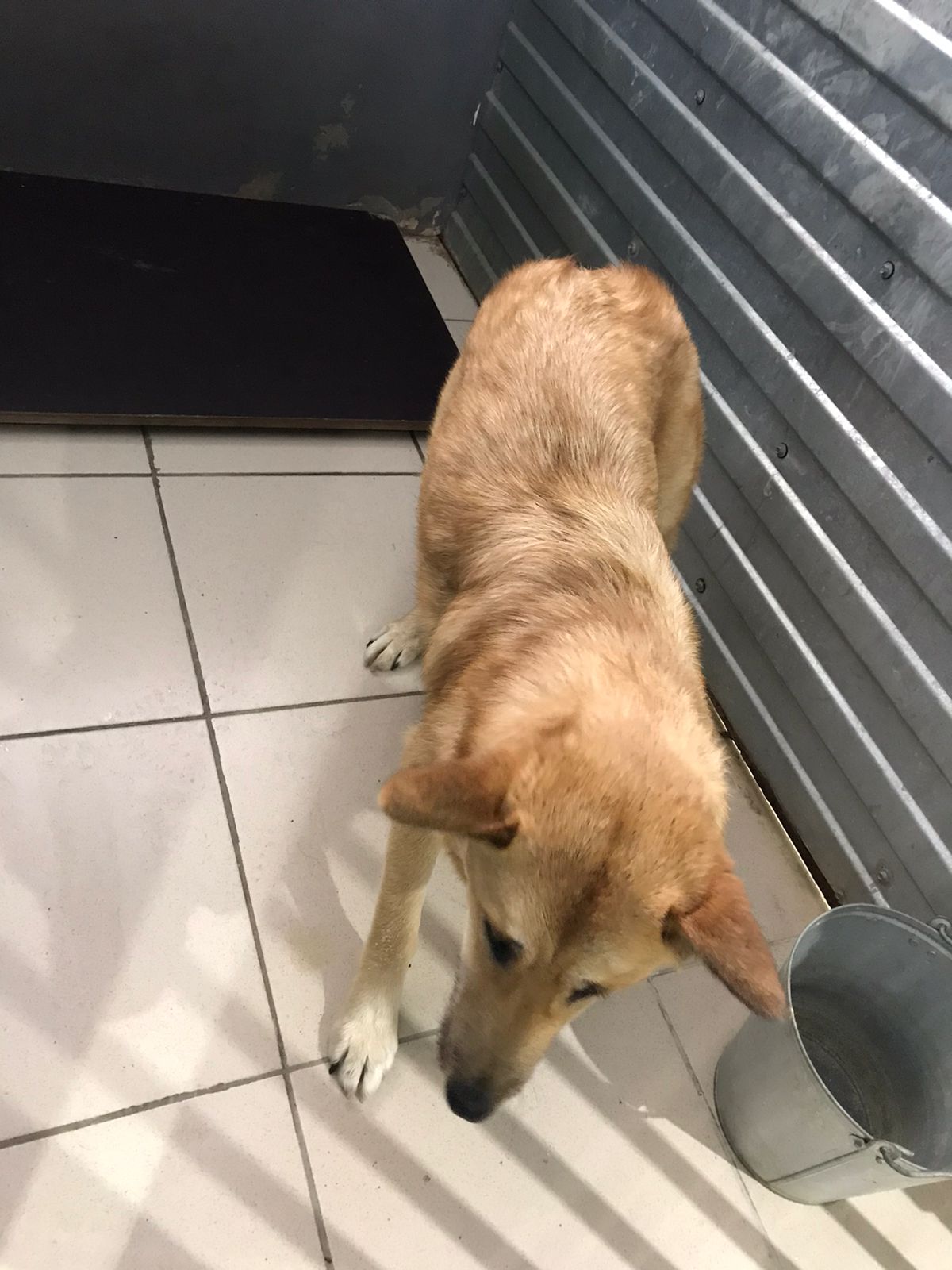 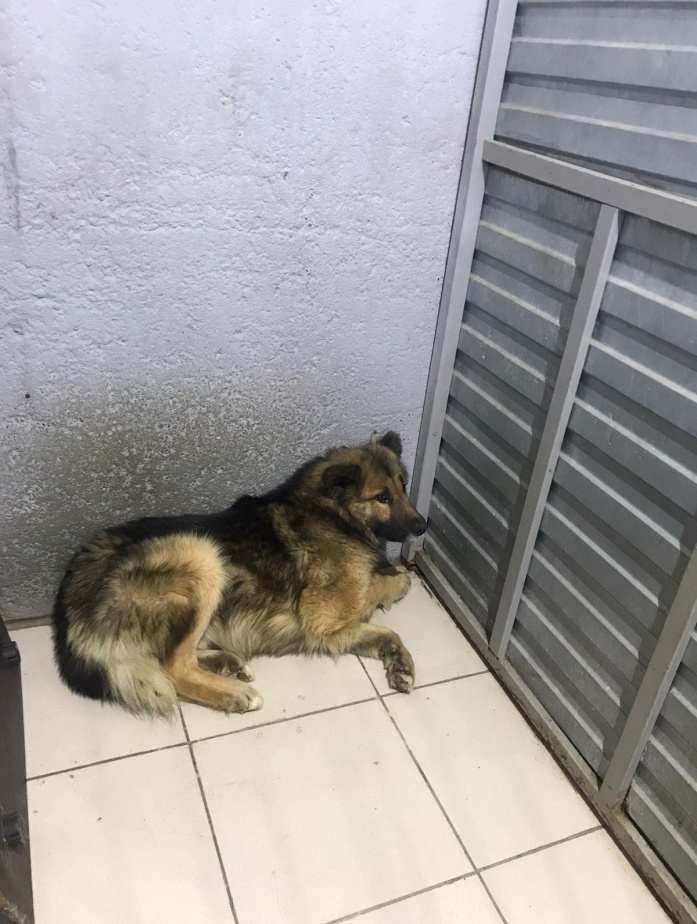 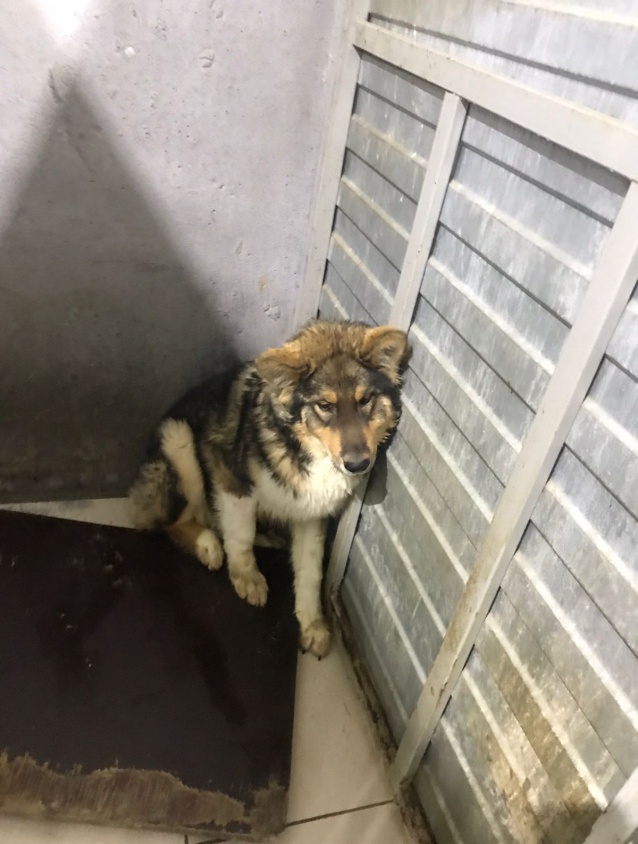 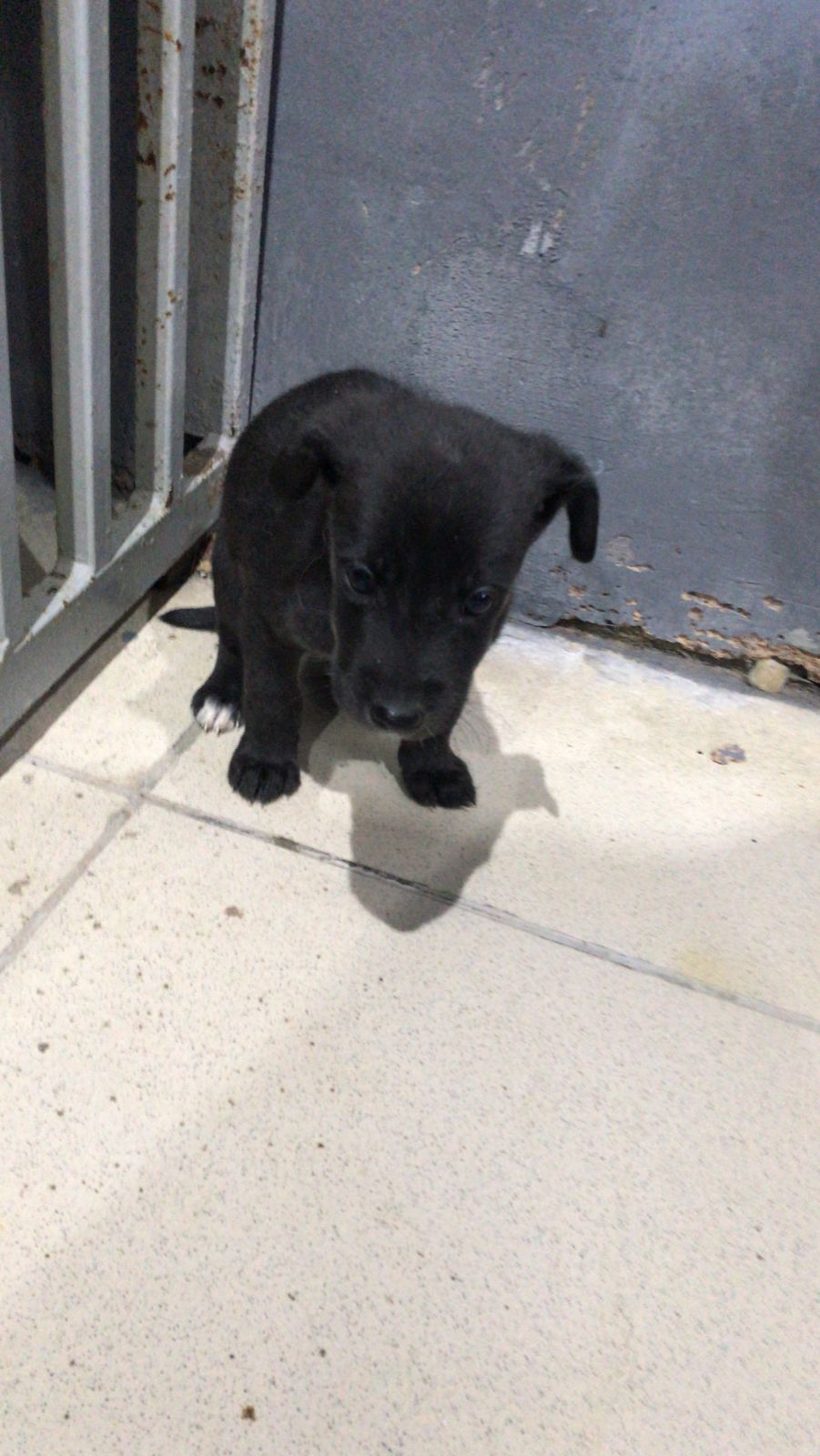 №736Отловлено: 14.11.2022ул. Г. Самотлора, 25Вид: собака.Порода/пол: беспородная, сука.Окрас: рыжий.Возраст: 2 года.Вес: 20  кг.Рост: 52 см. в холке.Приметы: отсутствуют.Особенности поведения: Спокойная.
ИН: Вакцинация:Стерилизация: 
Вет. паспорт: нет.№737Отловлено: 14.11.2022пер. Энтузиастов, 51Вид: собака.Порода/пол: беспородный, кобель.Окрас: чёрно-рыжий.Возраст: 2,5 года.Вес: 26  кг.Рост: 56 см. в холке.Приметы: отсутствуют.Особенности поведения: Агрессивный.
ИН: Вакцинация:Кастрация: 
Вет. паспорт: нет.№738Отловлено: 14.11.2022пос. Магистраль, 34Вид: собака.Порода/пол: беспородный, кобель.Окрас: чёрно-рыжий с белым.Возраст: 4 года.Вес: 24  кг.Рост: 53 см. в холке.Приметы: отсутствуют.Особенности поведения: Дружелюбный.
ИН: Вакцинация:Кастрация: 
Вет. паспорт: нет.№739Отловлено: 14.11.2022Ханты-Мансийская, 11Вид: щенок.Порода/пол: беспородный, кобель.Окрас: чёрный.Возраст: 1 месяц.Вес: 1 кг.Рост: 15 см. в холке.Приметы: отсутствуют.Особенности поведения: Спокойный.
ИН: Вакцинация:Кастрация: 
Вет. паспорт: нет.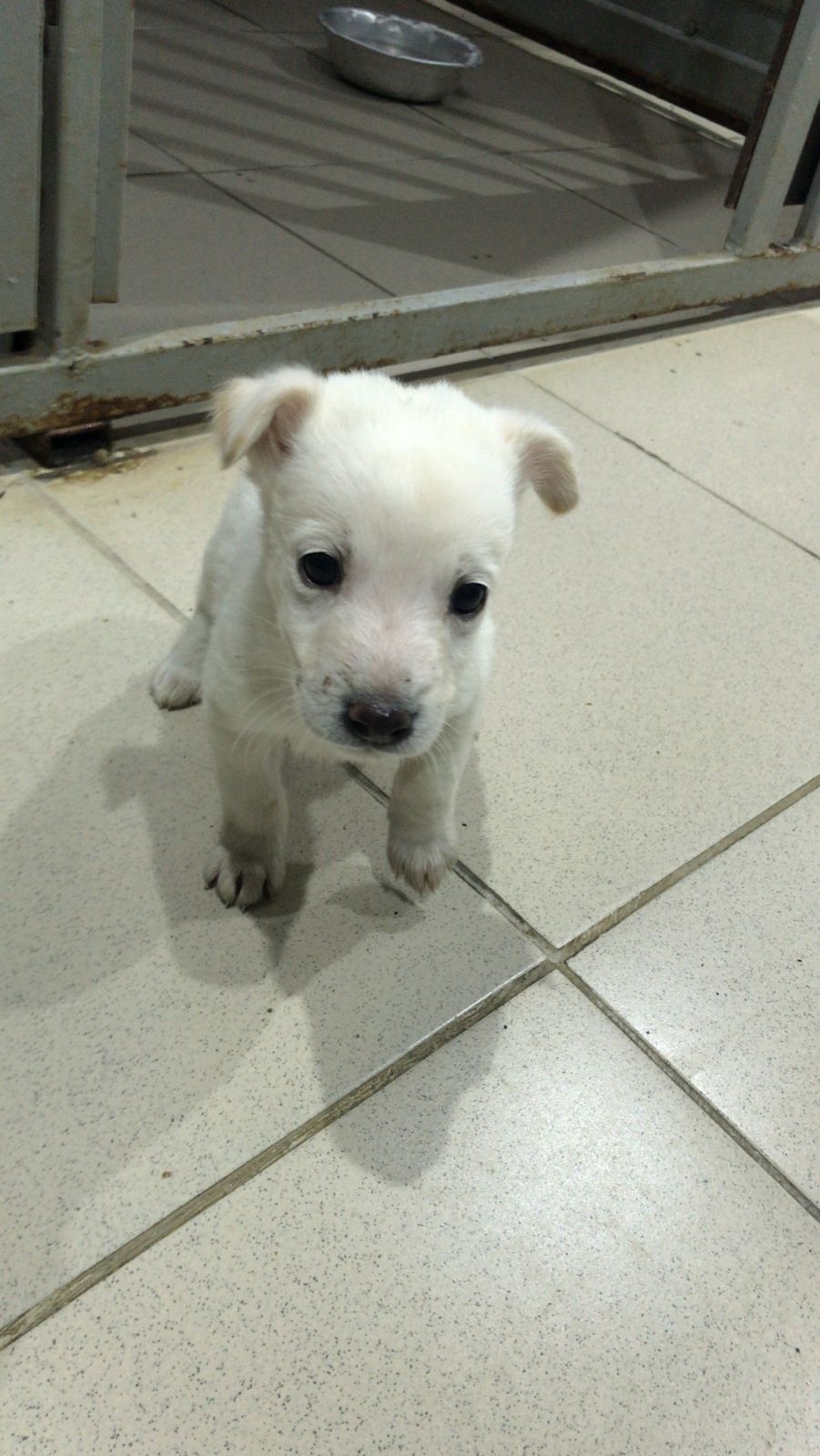 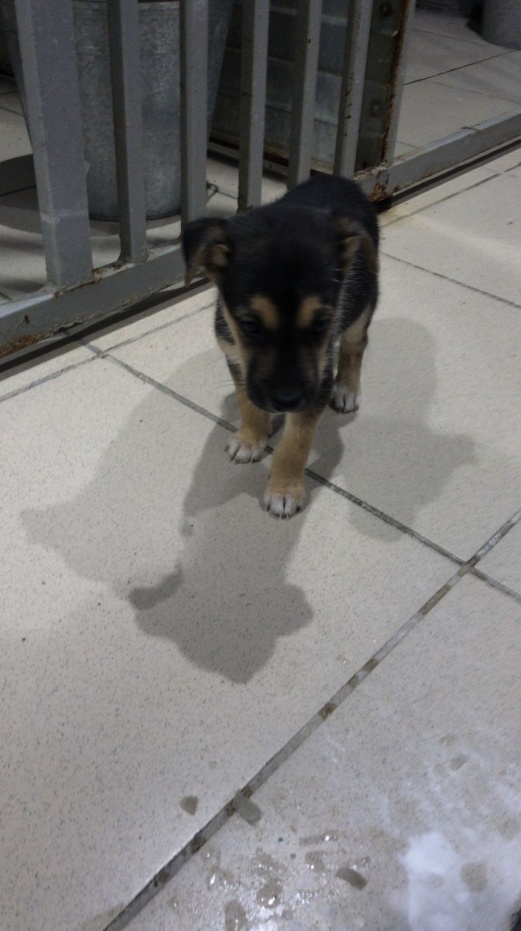 №740Отловлено: 14.11.2022Ханты-Мансийская, 11Вид: щенок.Порода/пол: беспородная, сука.Окрас: белый.Возраст: 1 месяц.Вес: 1 кг.Рост: 15 см. в холке.Приметы: отсутствуют.Особенности поведения: Спокойная.
ИН: Вакцинация:Стерилизация: 
Вет. паспорт: нет.№741Отловлено: 14.11.2022Ханты-Мансийская, 11Вид: щенок.Порода/пол: беспородный, кобель.Окрас: чёрно-рыжий.Возраст: 1 месяц.Вес: 1 кг.Рост: 15 см. в холке.Приметы: отсутствуют.Особенности поведения: Спокойный.
ИН: Вакцинация:Кастрация: 
Вет. паспорт: нет.